ПРИНЯТО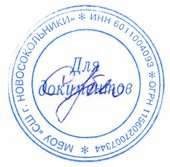 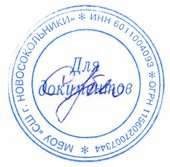 на педагогическом советеМБОУ «Средняя школа г. Новосокольники»Протокол № 2от «19» октября 2015 годаУТВЕРЖДАЮДиректорМБОУ «Средняя школа г.Новосокольники» 	С.А. Кубло Приказ № 206 от «31» октября 2019 года.Порядок привлечения учащихся МБОУ «Средняя школа г. Новосокольники»к дисциплинарной ответственностиНастоящий Порядок регламетирован Федеральным законом № 273-ФЗ«Об образовании в Российской Федерации», приказом Министерства образования и науки Российской Федерации от 15.03.2013 № 185 «Об утверждении Порядка применения к обучающимся и снятия с обучающихся мер дисциплинарного взыскания».Порядок привлечения обучающихся общеобразовательных организаций к дисциплинарной ответственности (далее Порядок) устанавливает общие требования и определяет процедуру привлечения обучающихся к дисциплинарной ответственности в школе.Дисциплинарная	ответственность	не	применяется	к		обучающимся, осваивающим основные образовательные программы начального общего образования, а также		к	обучающимся		с ограниченными		возможностями здоровья (с задержкой психического развития и различными формами умственной отсталости).Не допускается применение мер дисциплинарного взыскания к обучающимся во время их болезни, каникул.К обучающемуся, совершившему дисциплинарный проступок, могут быть применены следующие дисциплинарные взыскания:замечание;выговор;отчисление из школы.Дисциплинарное взыскание применяется не позднее одного месяца со дня обнаружения дисциплинарного проступка и не позднее шести месяцев со дня его совершения, не считая времени болезни учащегося, пребывании его на каникулах, а также времени, необходимого на учет мнения советов обучающихся, советов родителей (законных представителей) несовершеннолетних обучающихся организации, осуществляющей образовательную деятельность, но не более семи учебных дней со дня представления руководителю организации, осуществляющей образовательную деятельность, мотивированного мнения указанных советов и органов в письменной форме.6.1 Директор Учреждения перед принятием решения о  вынесении дисциплинарного наказания, затрагивающего права обучающихся, направляет проект приказа и прилагающиеся документы  на  рассмотрение  в общешкольное родительское Собрание/Собрание председателей родительских комитетов классов и на Совет учащихся.6.2. Общешкольное родительское собрание/Собрание председателей родительских комитетов классов и Совет учащихся не позднее пяти рабочих дней со дня получения проекта приказа  рассматривает данный документ и выносит мотивированное решение в письменной форме.6.3. К проекту приказа о привлечении к дисциплинарной ответственности прилагается копия письменного объяснения учащегося, на основании которого руководитель Учреждения (иное уполномоченное лицо) пришел к выводу о наличии вины в совершении дисциплинарного проступка. В случае непоступления письменного объяснения в установленный срок либо отказа от дачи объяснения к проекту приказа прилагается акт, фиксирующий отказ от дачи объяснения либо не поступление письменного объяснения в установленный срок. В акте должен быть указан факт запроса объяснения у учащегося с указанием места и времени запроса, иных обстоятельств, включая свидетелей запроса объяснения по факту дисциплинарного проступка.6.4 Если Общешкольное родительское собрание/ Собрание председателей родительских комитетов классов, Совет учащихся выразили согласие с проектом приказа о привлечении к дисциплинарной ответственности, либо если мотивированное мнение не поступило в указанный предыдущим пунктом срок, руководитель школы принимает решение о привлечении обучающегося к дисциплинарной ответственности.6.5. В случае если совет выразил несогласие с предполагаемым решением директора ОУ, он в течение трех учебных дней проводит с директором ОУ дополнительные консультации, результаты которых оформляются протоколом. При недостижении согласия по результатам консультаций директор ОУ до истечения семи учебных дней со дня получения мнения совета обучающихся имеет право принять решение о привлечении обучающегося к дисциплинарной ответственности. Принятое решение может быть обжаловано обучающимся в установленном законом порядке.6.6. Директор ОУ имеет право принять решение о привлечении к дисциплинарной ответственности обучающегося не позднее семи рабочих дней со дня получения мотивированного мнения совета обучающихся.За каждый дисциплинарный проступок может быть применено только одно дисциплинарное взыскание.При выборе меры дисциплинарного взыскания школа должна учитывать тяжесть дисциплинарного проступка, причины и обстоятельства, при которых он совершен, предшествующее поведение обучающегося, его психофизическое и эмоциональное состояние, а также мнение представительных органовобучающихся.Выговор выносится в случае грубого дисциплинарного проступка.Грубым дисциплинарным проступком считается:неоднократные дисциплинарные проступки;появление на территории школы в состоянии алкогольного, наркотического или иного токсического опьянения;совершение на территории школы действия, попадающего под уголовную или административную ответственность;аморальный проступок, совершенный обучающимся, по месту учебы, связанный с исполнением им своих обязанностей;оказание негативного влияния обучающимся на других участниковобразовательного процесса, при нарушении прав, свобод и законных интересов других обучающихся и сотрудников образовательной организации;неосвоенные в установленные сроки образовательной программы, невыполнение учебного плана.Отчисление несовершеннолетнего обучающегося, достигшего возрастапятнадцати лет, из школы, как мера дисциплинарного взыскания допускается за неоднократное совершение дисциплинарных проступков. Указанная мера дисциплинарного взыскания применяется, если иные меры дисциплинарного взыскания и меры педагогического воздействия не дали результата идальнейшее пребывание обучающегося в школе, оказывает отрицательное влияние на других обучающихся, нарушает их права и права работников школы, а также нормальное функционирование школы.Применение к обучающемуся меры дисциплинарного взыскания оформляется приказом (распоряжением) директором школы, которыйдоводится	до	обучающегося,	родителей	(законных	представителей) несовершеннолетнего обучающегося под роспись в течение трех учебных дней со дня его издания, не считая времени отсутствия обучающегося в школе.Отказ обучающегося, родителей (законных представителей) несовершеннолетнего обучающегося ознакомиться с указанным приказом под роспись оформляется соответствующим актом.Если в течение года со дня применения меры дисциплинарного взыскания к обучающемуся не будет применена новая мера дисциплинарного взыскания, то он считается не имеющим меры дисциплинарного взыскания.Директор школы до истечения года со дня применения меры дисциплинарного взыскания имеет право снять ее с обучающегося по собственной инициативе, просьбе самого обучающегося, родителей (законных представителей) несовершеннолетнего обучающегося, ходатайству представительных органов обучающихся.